Прокуратура Куйбышевского района г. Самары разъясняет: 
«Об отмене единого налога на вмененный доход» 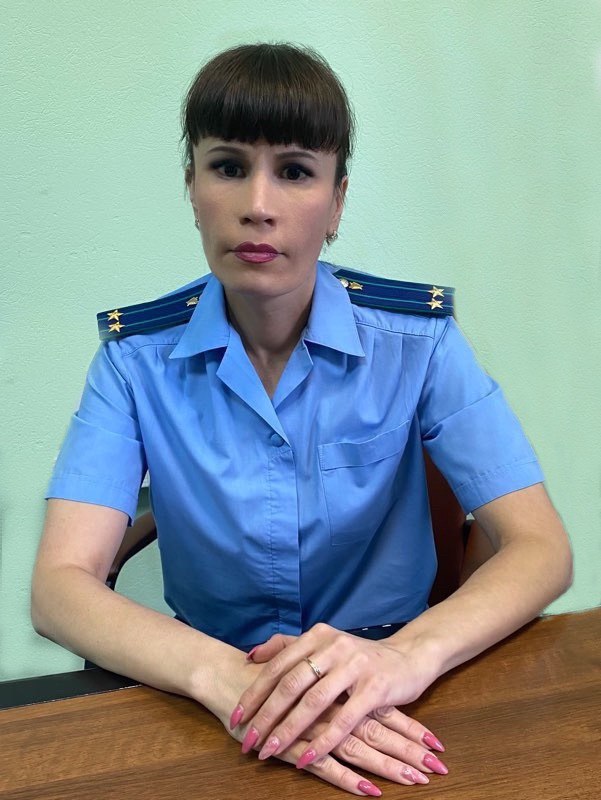 Комментирует данную ситуацию заместитель прокурор Куйбышевского района г. Самары Ольга Петина.В соответствии с Федеральным законом от 29.06.2012 № 97-ФЗ (ред. от 02.06.2016) «О внесении изменений в часть первую и часть вторую Налогового кодекса Российской Федерации и статью 26 Федерального закона «О банках и банковской деятельности» с 01.01.2021 не применяются положения главы 26.3 части второй Налогового кодекса Российской Федерации о системе налогообложения в виде единого налога на вмененный доход для отдельных видов деятельности (ЕНВД).По информации ФНС отмена ЕНВД, которая произойдет 01.01.2021, затронет всех плательщиков ЕНВД независимо от субъекта РФ и вида деятельности.Плательщики ЕНВД, не перешедшие на иной специальный налоговый режим в установленные для этого сроки, автоматически переходят с 01.01.2021 на общий режим налогообложения.